CURRICULUM VITAE: GERDA STEYN 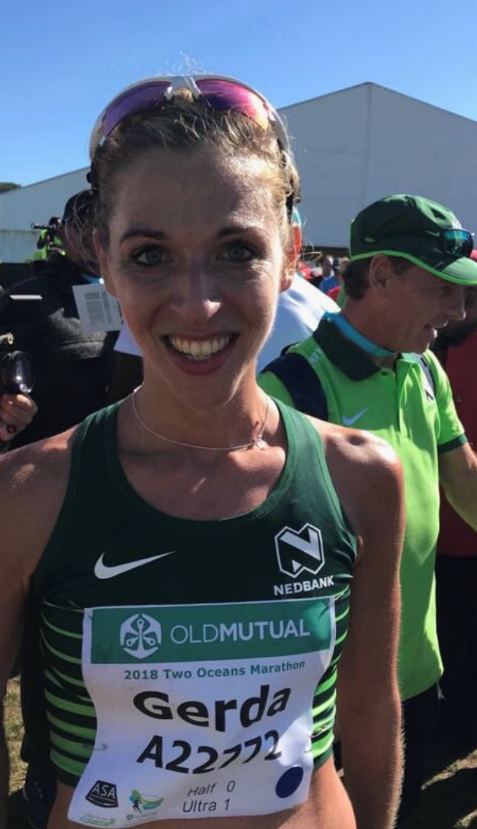 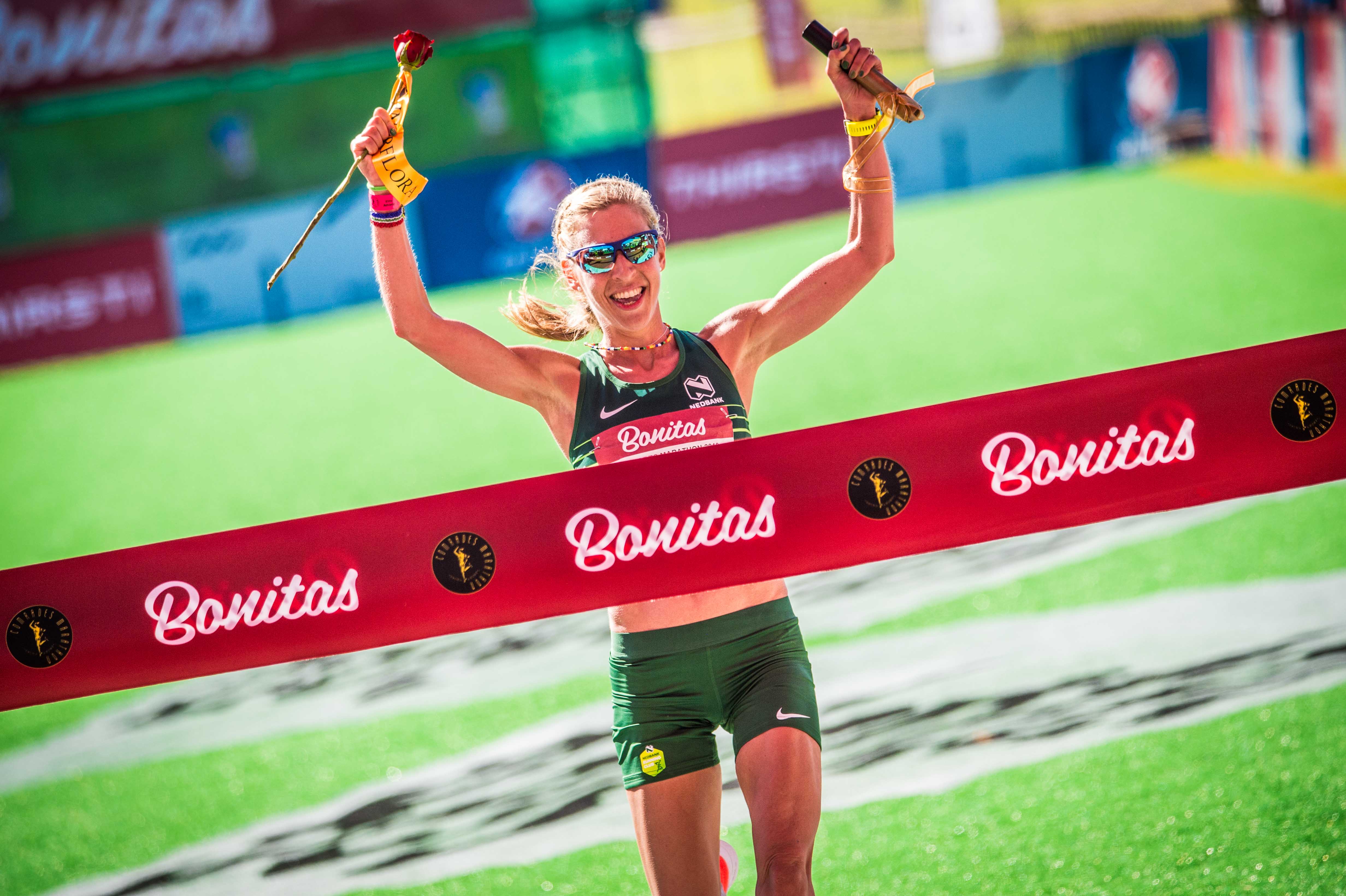 PERSONAL INFORMATIONFIRST NAMES / SURNAME:	Gerda SteynCOUNTRY: 			R.S.ADATE OF BIRTH:		1990/03/03CLUB:				Nedbank Running Club	EMAIL / CONTACT / TWITTER:	gerda.run@gmail.com / 072 656 3030 / @gerdarunPERSONAL BEST PERFORMANCESDistance			Time		Race		Date	5km 			16:30		Durban 		201810km 			33:05		Middlesbrough	2019Half Marathon 		1:11:54 		Port Elizabeth 	2019Marathon 		2:31:04		New York	2018Two Oceans 56km		3:31:28		Cape Town	2019Comrades Marathon	5:58:53		Durban 		2019PERSONAL PERFORMANCES 2019Dubai 10km 34:05, 1st RAK Half Marathon, Ras Al Khaimah (UAE) 1:12:35, 9th Two Oceans 56km 3:31:28, 1st  Comrades Marathon 5:58:53, 1st (New Record)SA Half Marathon 1:11:54, 4th Asda Foundation Middlesbrough 10km, 33:05, 1stFNB Joburg 10K Cityrun, Johannesburg 34:31, 3rdPERSONAL PERFORMANCES 2018Two Oceans 56km 3:39:32, 1st Comrades Marathon 6:15:34, 2nd New York Marathon 2:31:04, 13th FNB 10km Durban, 33:36, 5th  PERSONAL PERFORMANCES 2017Comrades Marathon 6:45:45, 4th Valencia Marathon	2:37:22, 13th Great North Run 21km 1:17:26